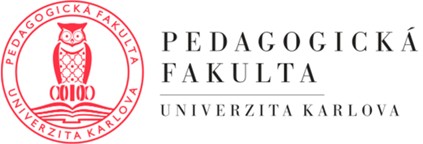 POTVRZENÍ O PEDAGOGICKÉ PRAXIPředmět: Pedagogická praxe v mimoškolních aktivitách žáků 1. stupně ZŠJméno, příjmení:Datum narození:Studijní obor a forma studia:Vyučující předmětu:Pracovní pozice: Adresa pracoviště:Délka praxe: 20 hodinPraxe se uskutečnila v období (od – do):Stručná charakteristika činnosti studenta v průběhu odborné praxe:Hodnocení studentovy činnosti:Za řádnou organizaci a plnění programu praxe odpovídal (jméno a příjmení pověřeného odborného tutora): Telefonní kontakt:Potvrzení pracoviště:	. . . . . . . . . . . . . . . . . . . . . . . . . . . . . . . . . .(Jméno, razítko, podpis)